PREDSEDA NÁRODNEJ RADY SLOVENSKEJ REPUBLIKYČíslo: 50/2006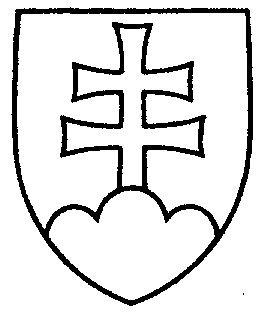 1460ROZHODNUTIEPREDSEDU NÁRODNEJ RADY SLOVENSKEJ REPUBLIKYzo 16. januára 2006o návrhu pridelenia návrhu zákona, podaného poslancom Národnej rady Slovenskej republiky na prerokovanie výborom Národnej rady Slovenskej republiky	A. k o n š t a t u j e m, že	poslanec Národnej rady Slovenskej republiky Bohumil HANZEL podal návrh 
na vydanie zákona, ktorým sa mení zákon Národnej rady Slovenskej republiky 
č. 315/1996 Z. z. o premávke na pozemných komunikáciách v znení neskorších predpisov (tlač 1434), doručený 10. januára 2006, ktorý som podľa § 70 ods. 2 zákona Národnej rady Slovenskej republiky č. 350/1996 Z. z. o rokovacom poriadku Národnej rady Slovenskej republiky v znení neskorších predpisov zaslal vláde Slovenskej republiky so žiadosťou 
o zaujatie stanoviska v lehote do 30 dní;	B. n a v r h u j e m	Národnej rade Slovenskej republiky	1. p r i d e l i ť	návrh poslanca Národnej rady Slovenskej republiky Bohumila HANZELA
na vydanie zákona, ktorým sa mení zákon Národnej rady Slovenskej republiky 
č. 315/1996 Z. z. o premávke na pozemných komunikáciách v znení neskorších predpisov (tlač 1434)	na prerokovanie	Ústavnoprávnemu výboru Národnej rady Slovenskej republiky	Výboru Národnej rady Slovenskej republiky pre verejnú správu aVýboru Národnej rady Slovenskej republiky pre obranu a bezpečnosť;PREDSEDA NÁRODNEJ RADY SLOVENSKEJ REPUBLIKY- 2 -	2. u r č i ť 	a) k poslaneckému návrhu zákona ako gestorský Výbor Národnej rady Slovenskej republiky pre obranu a bezpečnosť,	b) lehotu na prerokovanie poslaneckého návrhu zákona v druhom čítaní 
vo výboroch do 30 dní a v gestorskom výbore do 31 dní od jeho prerokovania v prvom čítaní na schôdzi Národnej rady Slovenskej republiky.Pavol   H r u š o v s k ý   v. r.